Построить эпюры M и Q. Решить с объяснением. 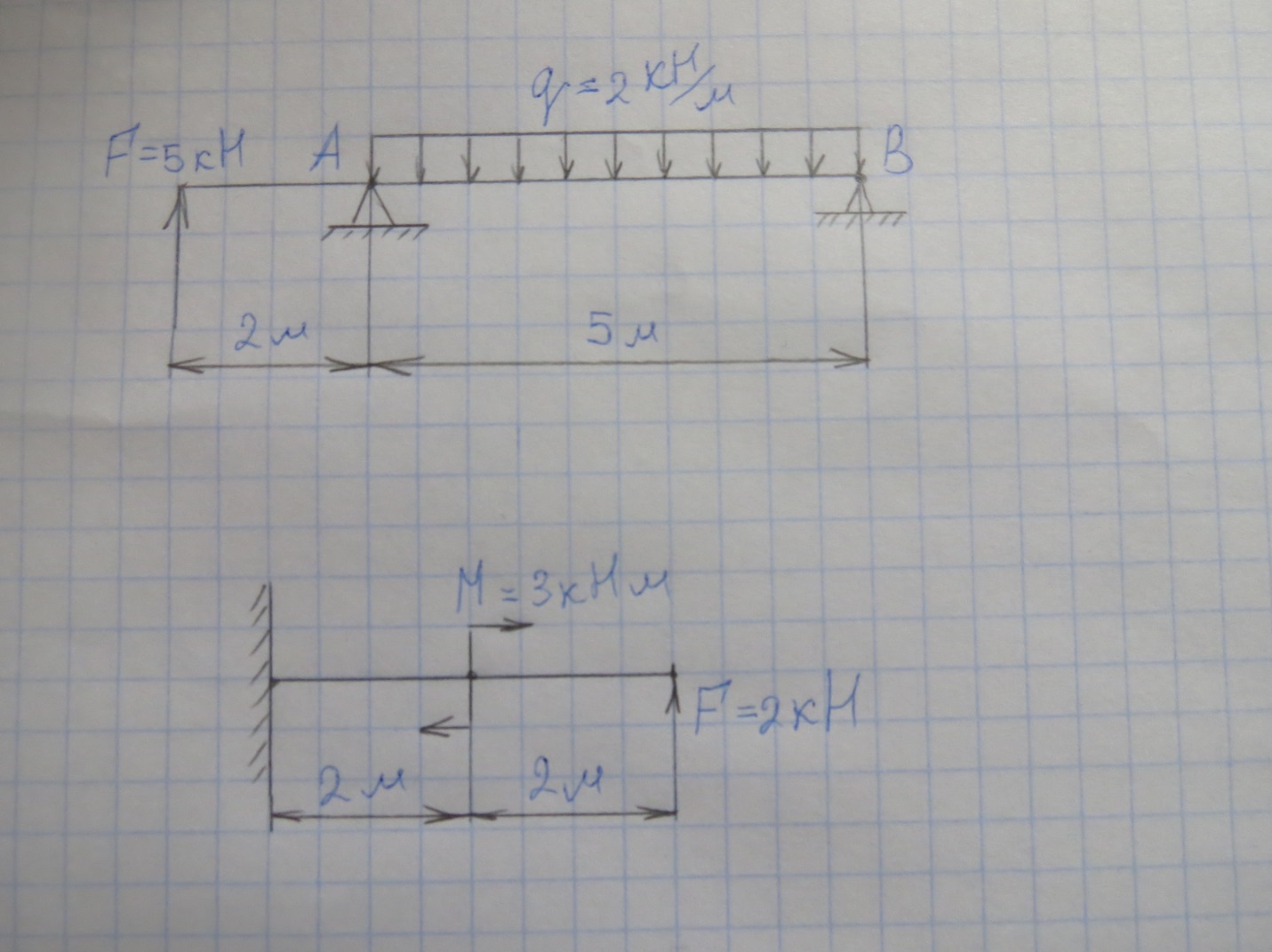 